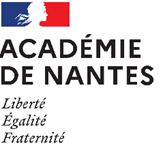 Contractuel alternant inscrit en master MEEFRecrutement et vœux d’affectation en Loire AtlantiqueCoordonnées personnelles :Formulation des vœux :Affectation souhaitée pour le stage filé d’un jour/semaineInformations complémentaires :Fiche à transmettre par voie électronique au plus tard le 27 mai à : cp.iena44@ac-nantes.frNom d’usageNom de famillePrénomDate de naissanceNuméro et nom de rue de votre adresse personnelle au 1er septembre 2022 Commune et code postal de votre adresse personnelle au 1er septembre 2022Numéro de téléphoneAdresse mailEn vous référant à la carte, classez les zones géographiques souhaitées dans l'ordre de votre choixVœu 1 :En vous référant à la carte, classez les zones géographiques souhaitées dans l'ordre de votre choixVœu 2 :En vous référant à la carte, classez les zones géographiques souhaitées dans l'ordre de votre choixVœu 3 :